Barningham CEVC Primary School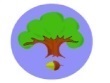 November 2017Year:12 pupils from Y1 to Y6. 2 per year group. 1 boy & 1 girl. Chosen at random.  At school I really like PE: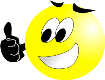 Ball gamesFootball (8)Gymnastics (5)Hockey (4)KingswoodLearn new skillsSwimming (2)Swings & outside Warm up games.  I find this a challenge in PE: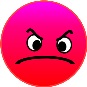 Football (3)RugbyHockeyNothing (7).  I would like to learn in PE: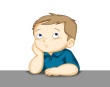 Abseiling (2)ArcheryBadmintonBasketball (5)ClimbingCricketFootball (3)GolfGymnastics (3)Horse riding (3)Mountain bikingNetballRugbySwimmingTable tennis (2)Tennis.  My favourite sport is: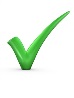 BalletBasketballCricketDancingFootball (7)GolfGymnastics (2)HockeyHorse riding (3)KarateMountain bikingRunningSwimming (2)Table tennisTennisTrampolining.X My least favourite sport is:Bull ridingDanceFootball (4)Nothing (4)Rugby (2).  When I grow up I would to take part in this sport: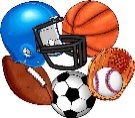 Basketball (6)CricketDance (2)Football (5)Gymnastics (5)Hockey (3)Horse riding (2)Mountain bikingRugbySwimming (2)Table tennisTennis (2)Trampolining.   0                                          1 child                              11 childrenDon’t enjoy PE                       PE is ok                       PE is fantastic     0                                          1 child                              11 childrenDon’t enjoy PE                       PE is ok                       PE is fantastic   I take part in these activities at home: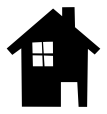 Basketball (2)CubsDance (2)Football (4)GymnasticsHockeyHorse ridingKarateNothing (2)Street bikingSwimming lessons (2)TrampoliningWalking. I take part in these activities at home:Basketball (2)CubsDance (2)Football (4)GymnasticsHockeyHorse ridingKarateNothing (2)Street bikingSwimming lessons (2)TrampoliningWalking.